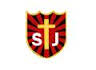 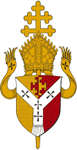                              St Joseph’s Catholic Primary School                                                                          Rocky Lane, Nechells, Birmingham B7 5HRegister of Interests for Governors  2023/2024Name ofGovernorType ofGovernorChair /Vice Chair or CommitteeChairCommittee MemberTerm of Office End DateOther School/  Governor PostsBusiness  InterestsDeclaredAttendanceat full LGB Meetings2022/2023Rev Dr Dirk HermansFoundation Chair of LGB31/08 /2025NoneNone 5 out of 6Mrs Michelle Ashley Headteacher CurriculumAdmissionsHealth and SafetyNoneNone 6 out of 6Ms Ruth BarrettFoundation Vice Chair of LGB31/08 /2025NoneSBM at Hamilton Special School2 out of 6Mr Chris CaffreyStaff Curriculum Admissions14/01/2028NoneStaff member  6 out of 6Ms Yun Fang Chen Parent Governor Curriculum 31/08/2026NoneNone 6 out of 6Ms Katherine O’ConnorFoundation 09/03/2026NoneEmployed by  Birmingham Children’s  Trust2 out of 6Rev Stephen PimlottFoundation Curriculum 31/08/2025NoneNone6 out of 6Mr Geoff ThompsonFoundation Chair of Health& Safety Health and SafetyAdmissions .30/09/2025NoneNone5 out of 6Ms Penny Thomas Foundation Chair of Curriculum Curriculum31/08/2025NoneEmployed by Birmingham Children’s Trust5 out of 6Ms Yun Fang Chen Parent Governor Curriculum 31/08/2026NoneNone 6 out of 6